РезюмеБеляева Татьяна Игоревна


Цель: прохождение практики в летнем оздоровительном лагере.Образование: Получила основное общее образование в МОУ СОШ №6 г.Переславля-Залесского; с 2015 по 2019 получаю среднее образование Преподавателя начальных классов в ГПОУ ЯР Ростовском Педагогическом Колледже- учусь на 3 курсе.Профессиональный опыт: Проходила учебную (производственную) практику в гимназии им. А. Л. Кекина в период с 1.09.2016 по сегодняшний день.
Дополнительная информация и ключевые навыки:
Овладел следующими профессиональными компетенциями: 
- узнала: как сплотить коллектив с помощью игр, как сложную тему объяснить более интересно и просто , 
- могу: интересно рассказать биографию писателей и поэтов, разобрать и объяснить правильность написания слов без орфографических ошибок, 
- освоил оборудование: интерактивная доскаРекомендацииИмею рекомендации от преподавателей  по практике Мироненко И.В и Дерябиной Н. Б., у которых проходила практику «Помощник  классного руководителя» с 2016 по 2017,и рекомендации у таких преподавателей, как Ткаченко Н. А., Кульпинова С. А., Фадеичева И.В., Соловьева М.В., Власова С.А., у которых прохожу практику «Пробные уроки» .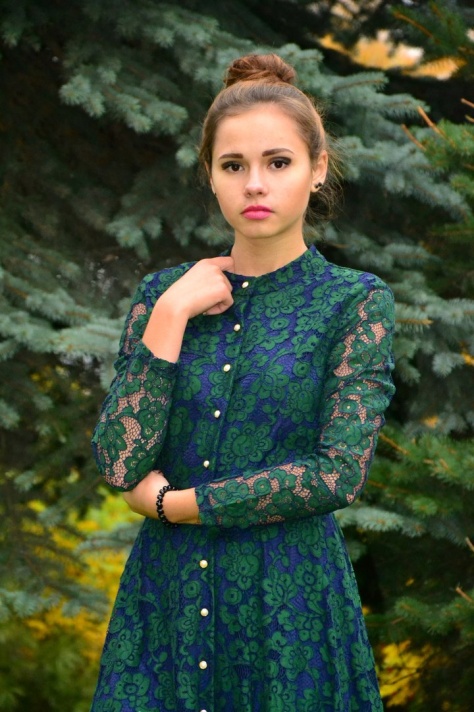 
E-mail: mar.beliaewa2016@yandex.ruТел. (моб.)  8-980-652-75-81Дата рождения 24.03.1999Д.адрес: г.Переславль-Залесский, Ярославская область, ул. 50 лет Комсомола, дом 9,кВ. 54.